Всероссийская научно-практическая конференция с международным участием«Актуальные проблемы устойчивого развития в условиях неопределенности»Самара, 24-25 апреля 2024 годаИНФОРМАЦИОННОЕ ПИСЬМОУВАЖАЕМЫЕ КОЛЛЕГИ!Приглашаем Вас принять участие воВсероссийской научно-практической конференции с международным участием «Актуальные проблемы устойчивого развития в условиях неопределенности», посвященной 110-летию Самарского государственного технического университетаФормат проведения: Вэб-конференция на платформе SberJazzГлавная цель проведения конференции – обсуждение актуальных проблем в области устойчивого развития государства, территорий и предприятий; обмен опытом и апробация результатов исследований молодых исследователей; повышение конкурентоспособности выпускников российских вузов по экономическим направлениям и специальностям. Работа конференции будет проходить по следующим секциям:Проблемы функционирования предприятий в контексте регионального развития Государственное и муниципальное управление в геоэкономических условияхКлючевые угрозы экономической безопасности государства и бизнеса в условиях глобальных социально-экономических сдвиговУправление инновационными и инвестиционными процессами в условиях цифровой экономикиИнтеграция университетов в социально-экономическое развитие регионовОрганизатор: кафедра «Национальная и мировая экономика» Институт инженерно-экономического и гуманитарного образования  ФГБОУ ВО «СамГТУ».Место проведения: Самарский государственный технический университет.Адрес: 443100, Россия, Самара, Молодогвардейская, д. 244Состав программного комитета мероприятия:Председатель: проректор по международному сотрудничеству Зотова А.С.Сопредседатели: проф. Чечина О.С., доц. Горбунова О.А. (Самарский государственный технический университет).Члены: проф. Головина Т.А. (Среднерусский  институт  управления  –  филиал  РАНХиГС), проф. Мищенко Е.С. (Тамбовский государственный технический университет), доц. Вельгош Н.З. (Крымский федеральный университет имени В.И. Вернадского), проф. Торобеков Б.Т. (Кыргызский государственный технический университет им. И. Раззакова), доц. Дмитриева Е.О. (Самарский национальный исследовательский университет имени академика С.П. Королёва), доц. Григоренко И.В. (Волгоградский государственный университет), доц. Быков С.С. (Иркутский национальный исследовательский технический университет).Секретарь: ст. преп. Беляева Г.И.Координаты Оргкомитета:Тел.: +7 (903) 302-90-32 Горбунова Оксана АлександровнаТел.: +7 (905) 302-32-72 Беляева Галина Игоревнаe-mail:  nme-sgtu@yandex.ruФормы участия:Участие в конференции возможно в очной форме онлайн (в режиме Вэб-конференции) и заочной форме (публикация в сборнике материалов конференции).Для участия в конференции необходимо:- до 18 апреля 2024 г. прислать заявку по электронной почте: nme-sgtu@yandex.ru;  - до 18 апреля 2024 г. представить статьи по электронной почте: nme-sgtu@yandex.ruВ названии файла указать номер секции и фамилию первого автора (пример:1_Иванов.doc). По итогам конференции будет выпущен электронный сборник статей с присвоением ISBN и последующим размещением в наукометрической базе цитирования РИНЦ.Публикация – бесплатная.Один автор может заявлять не более 2-х статей, в том числе в соавторстве.В одной статье не более 3 авторов!Статьи студентов и магистрантов принимаются только в соавторстве с научным руководителем.ЗАЯВКА на участие во Всероссийской научно-практической конференции с международным участием «Актуальные проблемы устойчивого развития в условиях неопределенности»24-25 апреля 2024 года (г. Самара)Авторы статей, не являющиеся сотрудниками и студентами СамГТУ предоставляют от своей организации экспертное заключение (скан-копию) о возможности опубликования материалов в открытой печати ИЛИ разрешение (скан-копию) в свободной форме на проведение экспертизы экспертной комиссии «СамГТУ», подписанное авторами.Правила оформления статей для публикацииСтатьи  представляются  в электронном варианте с пометкой  «на конференцию» на электронную почту: nme-sgtu@yandex.ru до 18 апреля 2024 года.Имя файла соответствует номеру секции и фамилии автора(ов) (пример: 1_Иванов, Петров.doc).Требования к оформлению статей:• Минимальный объем статьи - 4 страницы, максимальный – 7 страниц.• Формат текста: текстовый редактор Word (любая версия).• При наборе текста использовать следующие установки:размеры полей: по 2 см от края;шрифт – Times new Roman; кегль - 14;межстрочный интервал – множитель 1,2;выравнивание по ширине;абзац – отступ первой строки - 1 см;страницы не нумеруются.Обязательные элементы статьи:УДК статьи (http://teacode.com/online/udc/) – шрифт 14 пт.Далее по центру НАЗВАНИЕ СТАТЬИ – прописные буквы, шрифт - п/ж - 14 пт.  Далее по центру - Фамилия, имя и отчество — п/ж, 12 пт.Далее по центру - Ученая степень, звание, должность с указанием места работы (учебы) -  12 пт.Далее по центру - Наименование ВУЗа с указанием города, страны - 12 пт.Далее по центру - Адрес электронной почты - Е-mail, 12 пт.Аннотация на русском языке — от 50 до 70 слов, размер шрифта — 12 пт, Ключевые слова – 5-7 ключевых слов, разделенных запятыми. Размер шрифта — 12 пт.Далее перевод пунктов 2-8 на английском языке размер шрифта — 12 пт. В конце статьи при необходимости располагается информация о грантовой поддержке публикации.Требования по оформлению рисунков, таблиц и списка литературы:Рисунки и таблицы (не более 4) – должны быть чёткими, сгруппированными, редактируемыми. Сканированные рисунки и фото не допускаются. Для всех таблиц и рисунков должен быть указан источник в квадратных скобках [1, c. 5] (если таблица или рисунок заимствованы) или указано [Составлено или разработано автором].Список использованной литературы: размер шрифта - п/ж, 12 пт. Рекомендовано не более 7 источников! Используемая литература - не старше 5 лет; книги, изданные в более ранние периоды, включаются в список литературы в объеме не более 30 %. ​​​​​​​ На все источники, указанные в списке использованной литературы, должны быть ссылки в порядке их указания в тексте. Цитирование своих публикаций – не более 10 % от общего числа использованных источников. Принимаются статьи с оригинальностью текста от 85 % (Антиплагиат.ВУЗ)Образец оформленияУДК 338.2ДИНАМИКА СТРАХОВОГО РЫНКА РОССИИ И ПЕРСПЕКТИВЫ ЕГО РАЗВИТИЯИванов Иван ИвановичСтудент кафедры «Национальная и мировая экономика»,Самарский государственный технический университет, г. Самара, РоссияE-mail: email@yandex.ruИванов Иван ИвановичК.э.н., доцент кафедры «Национальная и мировая экономика», Самарский государственный технический университет, г. Самара, РоссияE-mail: email@mail.ruАннотация. В данной статье представлены основные направления становления страхового рынка в России. Рассмотрена структура рынка по видам страхования, проведен анализ динамики страховых взносов. Представлена оценка состояния страхового рынка и основные функции страхования, также выделены сегменты на которые было оказано наибольшее влияние пандемии. Выделены данные по основным показателям деятельности страховщиков и их изменения в период пандемии. Ключевые слова: финансовый рынок, страховое дело, страховой рынок, динамика страхования, страховая компания, показатели деятельности, цифровизация.Текст текст текст текст текст текст текст текст текст текст текст текст текст текст текст текст текст текст текст текст текст текст текст текст текст.Рисунок 1 – Численность населения региона, тыс. чел. [1]Анализ рисунка показал, что основная доля (32 %) приходится на излишнее общение среди сотрудников и склонение к сотрудничеству со стороны конкурентов (24 %).Таблица 1 - Наименование таблицы,  единицы измерения [ссылка на источник]В результате исследования были сделаны выводы: текст текст текст  текст текст текст текст текст текст текст текст текст текст. текст текст текст текст текст текст текст текст текст текст. текст текст текст текст текст текст текст.Cписок использованной литературы Федеральная служба государственной статистики: официальный сайт. - URL: https://rosstat.gov.ru/ (дата обращения 01.03.2024 г.).Болгова, Е.В. Пространственная организация вузовской сети в мировых образовательных моделях / Е. В. Болгова // Региональная экономика: теория и практика. – 2019. – Т. 17, вып. 8. – С. 1412–1430.Хмелева Г.А. Технологический суверенитет как инструмент обеспечения устойчивого развития экономики региона в условиях санкций / Г.А. Хмелева // Вестник евразийской науки. – 2023. – Т. 15. - № 3. – С. 57. - URL: https://www.elibrary.ru/item.asp?id=54407640 (дата обращения: 01.03.2024).

DYNAMICS OF THE RUSSIAN INSURANCE MARKET AND PROSPECTS OF ITS DEVELOPMENTIvanov Ivan IvanovichStudent, Department of National and World Economy,Samara State Technical University, Samara, Russia E-mail email @yandex.ruIvanov Ivan IvanovichCandidate of Economic Sciences, Associate professor, Department of National and World Economy, Samara State Technical University, Samara, Russia E-mail: email@mail.ruAbstract. This article presents the main directions of the formation of the insurance market in Russia. The market structure by types of insurance was considered, an analysis of the dynamics of insurance premiums was carried out. An assessment of the state of the insurance market and the main functions of insurance are presented, segments that were most affected by the pandemic are also highlighted. Data on the main indicators of insurers' activities and their changes during the pandemic period are highlighted. The directions of digitalization of insurance companies associated with a change in public support have been identified.Keywords: financial market, insurance business, insurance market, insurance dynamics, insurance company, performance indicators, digitalization.Сведения об участникеАвтор(ы)Научный руководительФамилия Имя Отчество Организация (место работы / учебы) Должность Учёная степень Учёное звание СтранаПочтовый адрес организацииТема докладаНомер и наименование секцииТелефон мобильныйАдрес электронной почтыПланируется ли выступление (да / нет)Годы2013201420152016Темп роста показателя,  %114,8114,588,378,3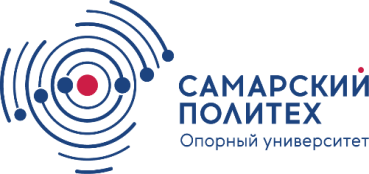 